    Все мы хотим, чтобы наши дети выросли здоровыми, никогда не попадали в опасные ситуации дома, на улице, детском саду. Нам хорошо известно, что безопасность – это умение правильно  и грамотно вести себя в различных непредвиденных ситуациях. Поэтому, с целью сохранения жизни и здоровья детей,  в детском саду в преддверии новогодних каникул, воспитателями старших групп, были проведены с родителями родительские собрания («Внимание! Зимние каникулы»), беседы («Вы заняты, ребенок тоже», «Чтоб в ваш дом не пришла беда»),  консультации  («Родительская беспечность», «Ребенок один дома»), практикумы («Праздник без неприятностей»). В каждой группе оформлены информационные стенды «Безопасный Новый год»24.12.2019 г была проведена профилактическая акция «Не оставляйте детей без присмотра», был оформлен стенд «Не оставляете детей одних». Дети вручали родителям памятки и буклеты, направленные на недопустимость оставления малолетних детей без присмотра, разъясняющие об ответственности за неисполнение своих родительских обязанностей.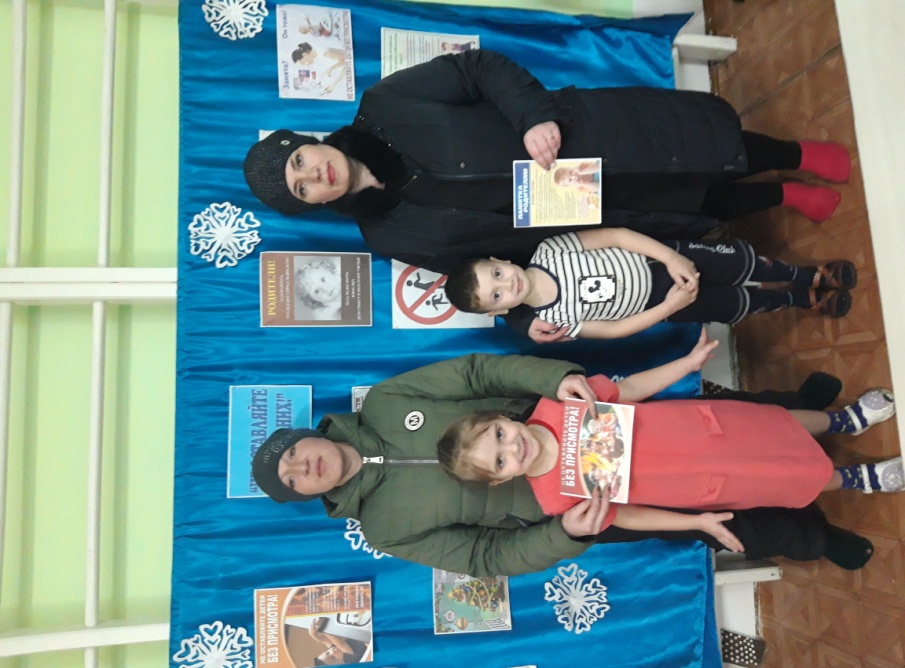 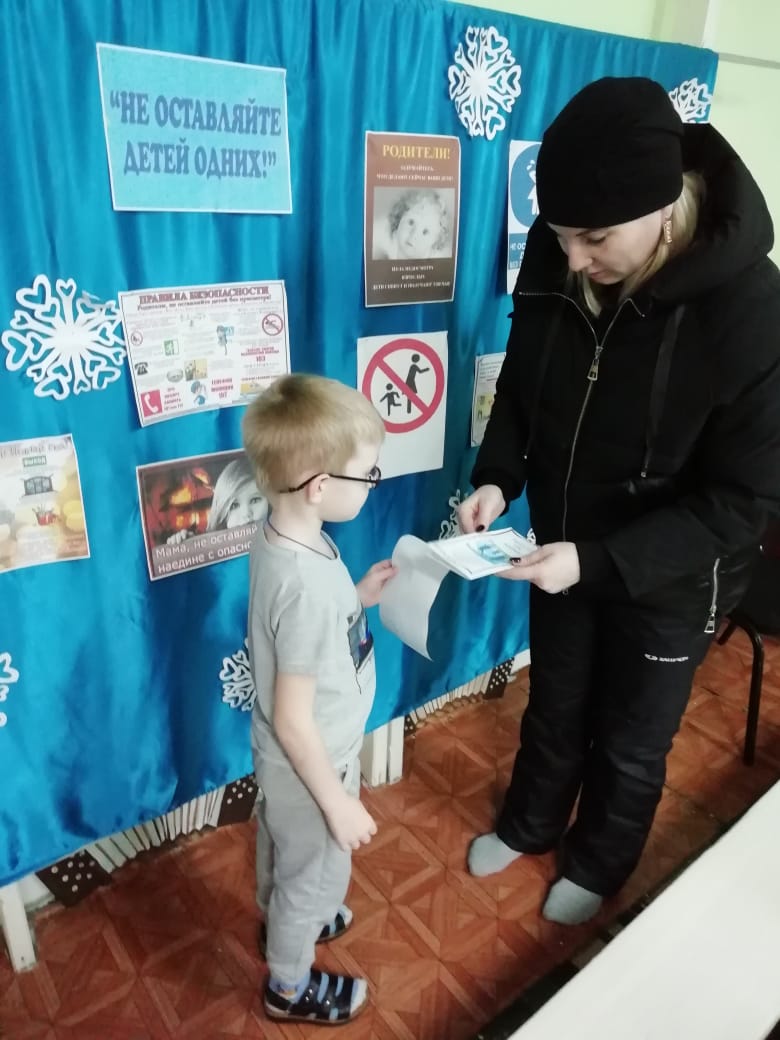 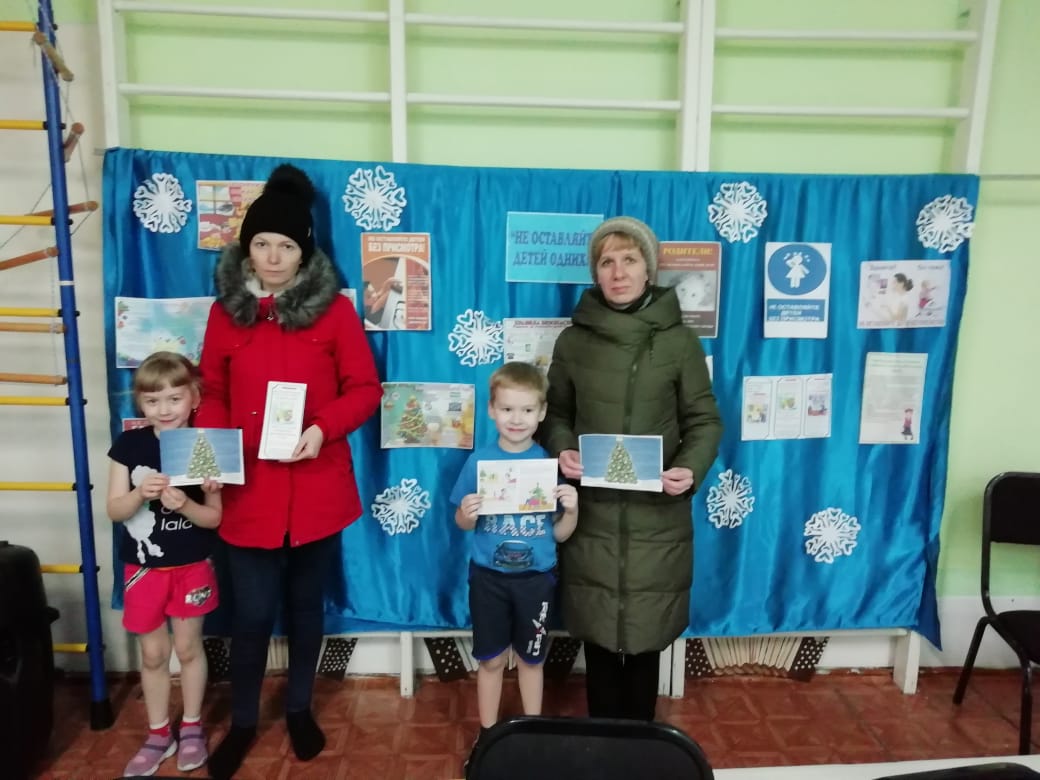 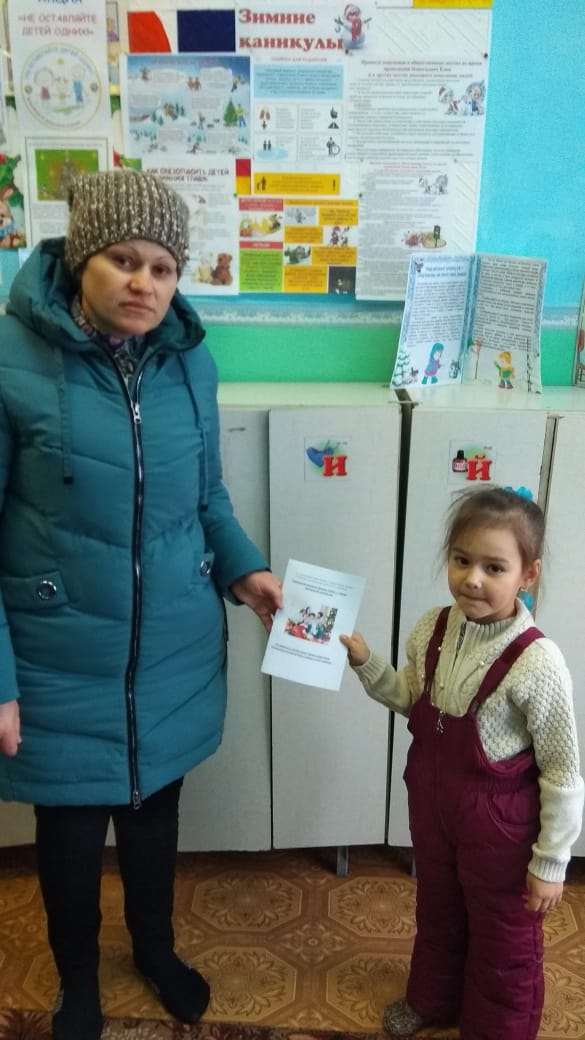 